               Спортивный досуг               для детей 2-й младшей группы «Будь здоровым  и  сильным – ты живёшь в России!»      Цель:   - вызывать у детей положительные эмоции от                    спортивного развлечения;              - воспитывать дружеские отношения между детьми;              - развивать физические качества: ловкость,                 быстроту;              - упражнять в беге, прыжках, ходьбе. Ведущий:  Ребята, скажите-ка мне,  пожалуйста, куда мы с вами сейчас пришли? (ответы детей) Правильно, в спортивный зал. Мы пришли сюда, чтобы узнать, какие вы сильные, ловкие и смелые. Но сначала мы с вами вспомним, о чём мы с вами разговаривали всю неделю…(стук в дверь).Ой, кто это к нам стучится? (в зал входит зайчик).Зайчик:  Здравствуйте ребятишки девчонки и мальчишки! Наконец-то я попал в  ваш детский сад. Жил, жил я у себя в лесу, вон, какой большой вырос, и совсем, совсем  ничего не знаю. Вот и решил пойти в детские сады и поспрашивать у детей, как называется наша страна, в которой живёте вы и я. Вы сможете мне рассказать? (ответы детей).Ой, какие вы молодцы, всё знаете! Тогда вы, наверное, знаете, кто у нас в стране самый главный? (ответы детей).Вот здорово, как много я уже узнал! Скоро буду самый умный во всём лесу! Забегал я уже в другой детский сад и узнал, что наша страна очень большая и сильная. И народ, который в ней живёт  смелый и ловкий, это так? (ответы детей).А вы не подскажете мне, как называется наша национальность? (ответы детей). Ведущий: Зайчик, а хочешь, тебе ребята покажут, какие крепкие у них мышцы рук?Зайчик: Конечно!  Игра: «Подтянись на скамейке» (подтянуться на животе по скамейке). 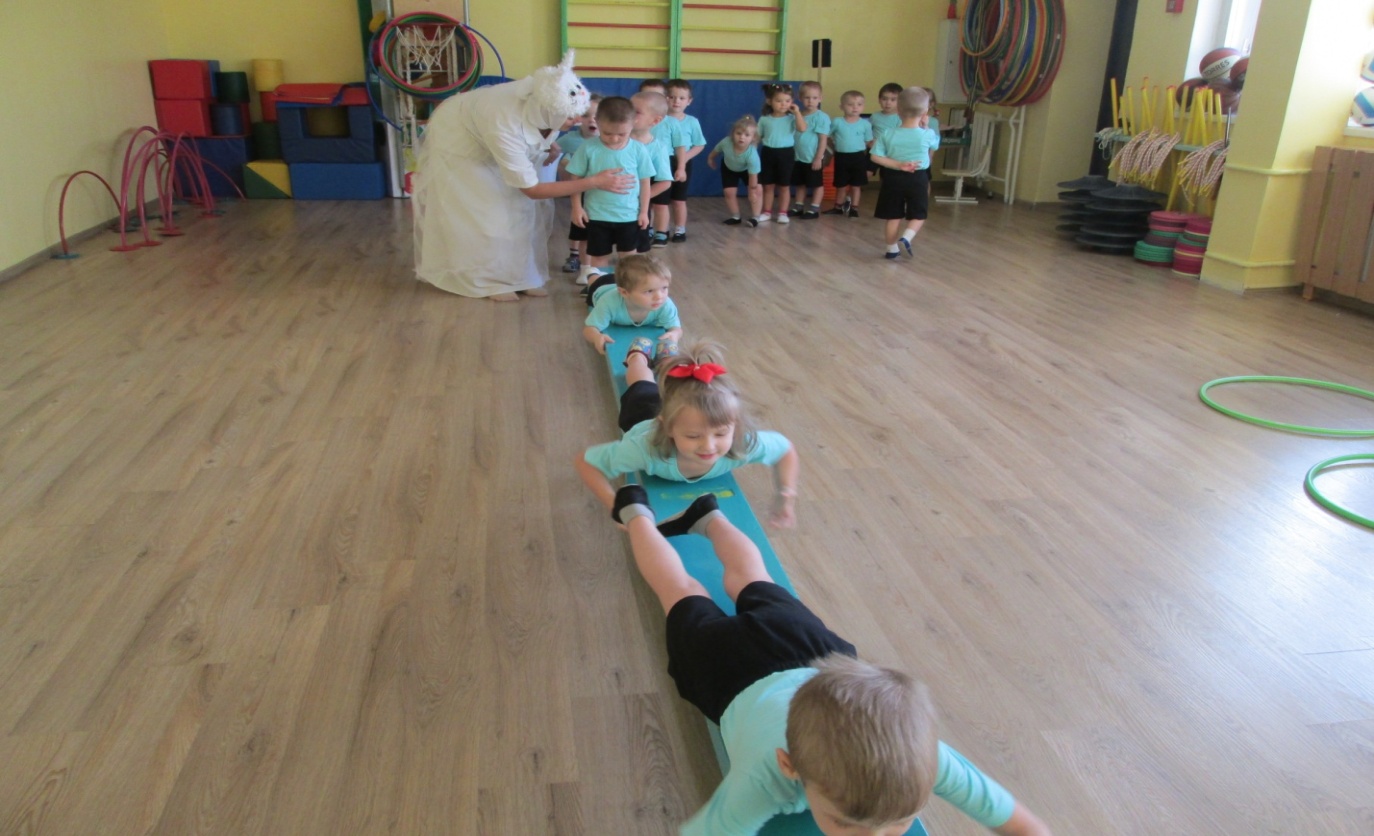 Зайчик: Ух, как у вас здорово получается! А можно мне попробовать?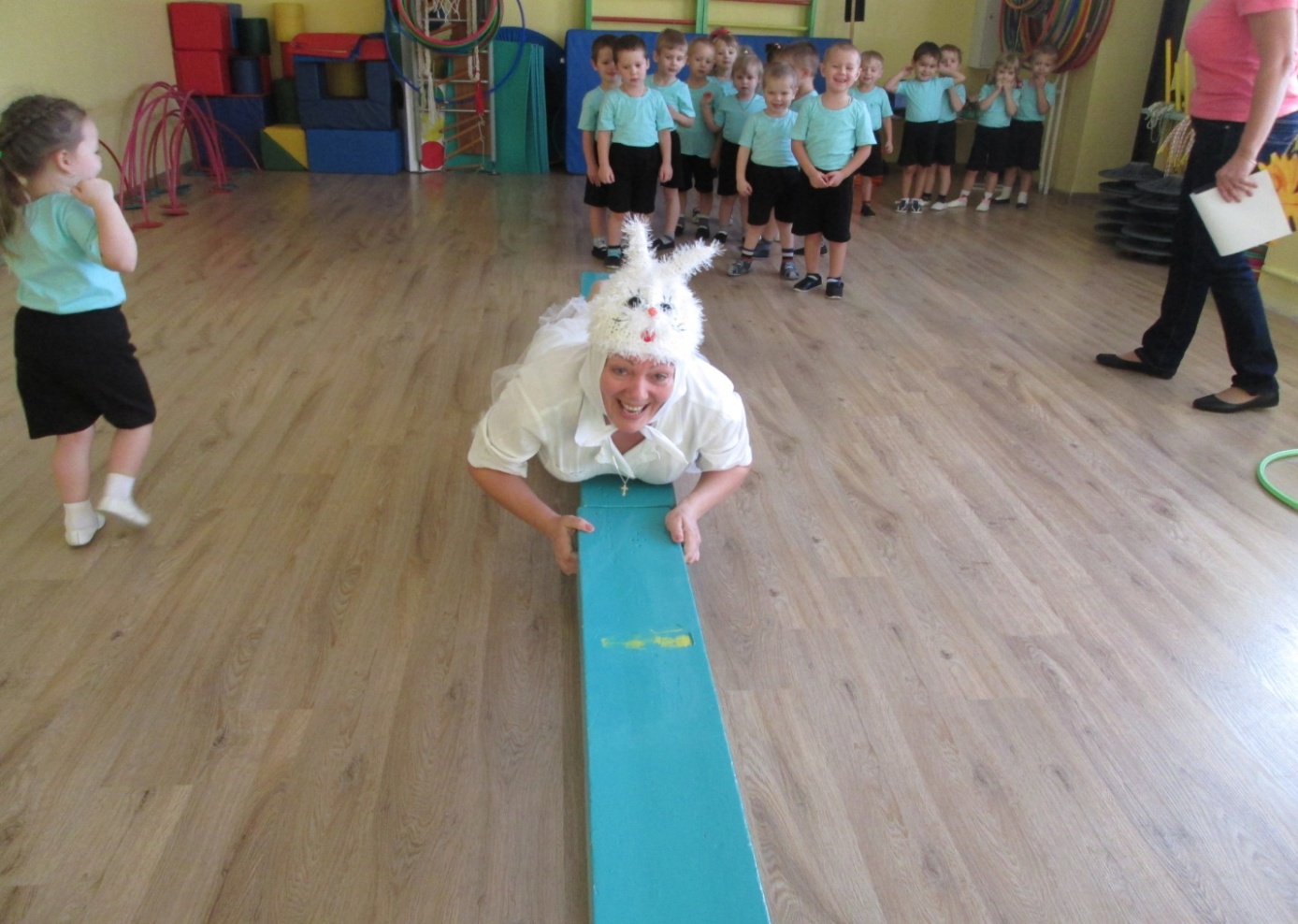 ...Слабоваты у меня ещё руки, надо тренироваться!А у меня есть ещё один вопрос:  из каких цветов состоит Российский флаг? (ответы детей). Молодцы! На все мои вопросы ответили! Ведущий:  Зайчик, мы хотим поиграть в одну очень интересную игру, а называется она: «Самый, ловкий».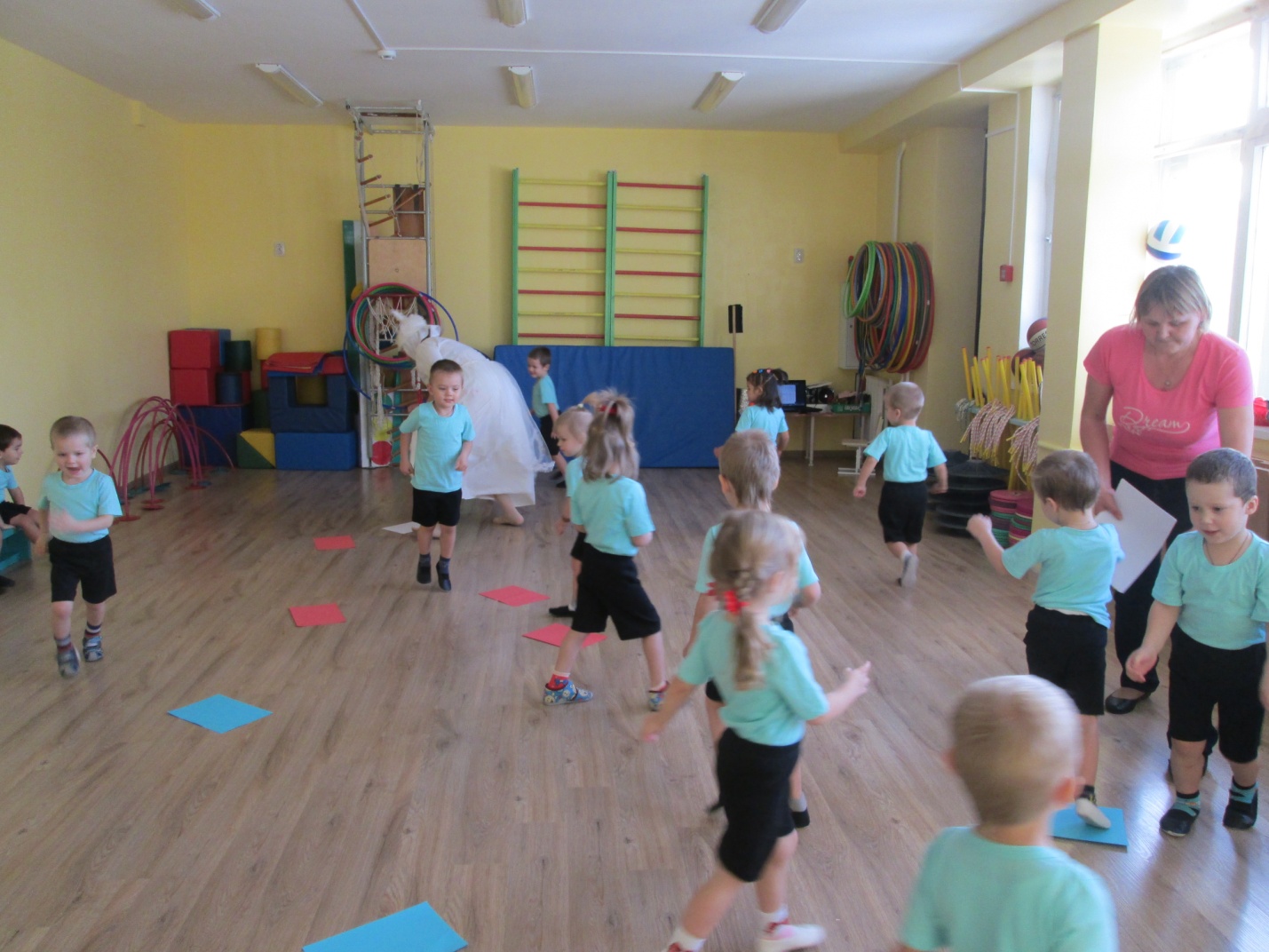 У нас есть прямоугольники трёх цветов: белый, синий и красный, прямо, как у Российского флага.  Под музыку, мы будем забегать в домики любого цвета, а кому домик не достанется, тот будет садиться на скамейку.Зайчик: Ура, ура! Вы и очень внимательные!Ведущий: Ребята, ещё я знаю одну игру для сильных: Игра-забава: «Перетяни канат».Игра-забава: «Пер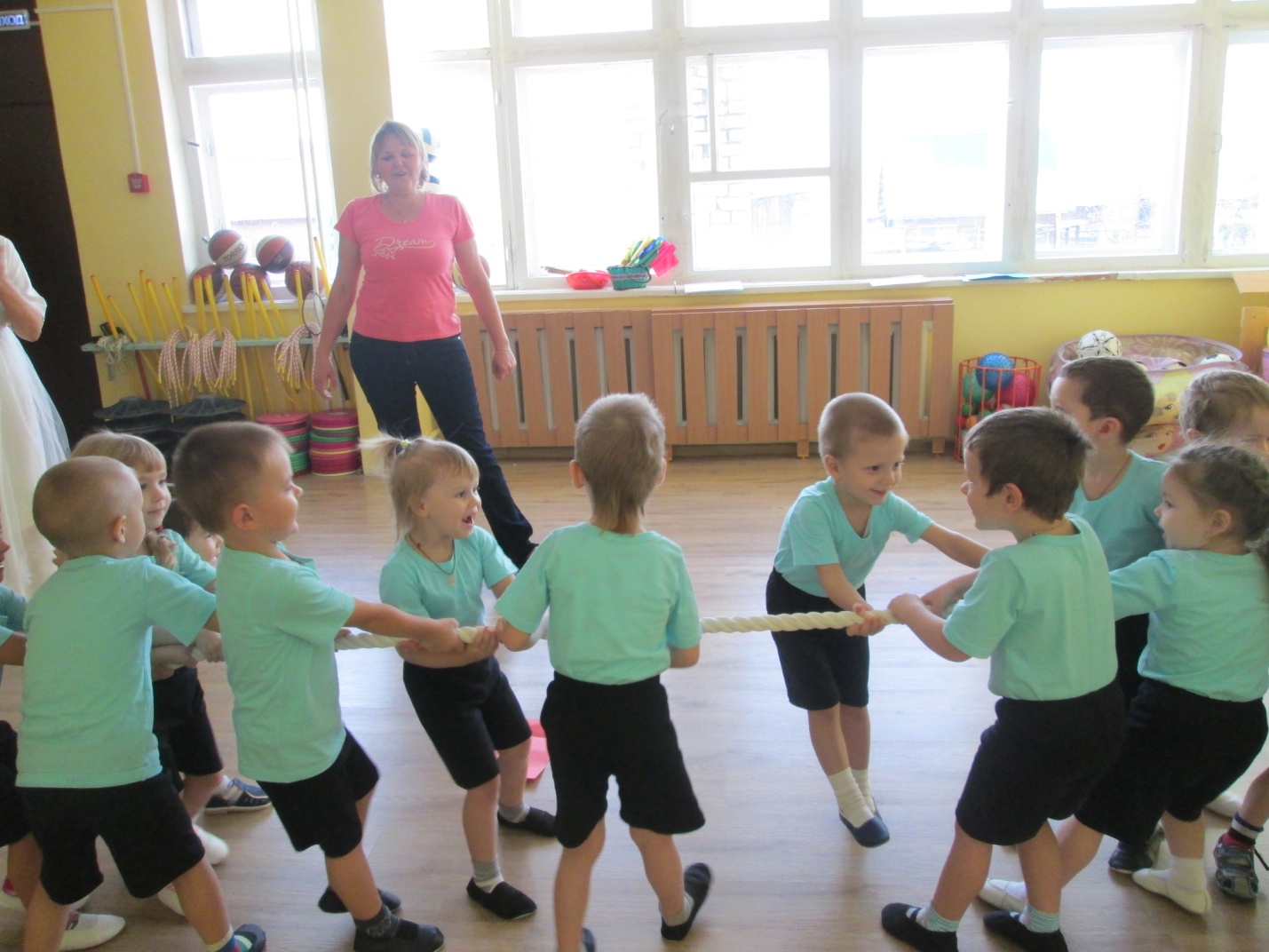 Ну, что Зайчик убедился, что в нашей стране живут самые сильные, смелые, и ловкие люди!Зайчик: А я вот знаю, что в России есть ещё и красивая музыка и танцы! Ребята, а давайте станцуем с вами под такую музыку?  (звучит музыка в исполнении  русских народных инструментов).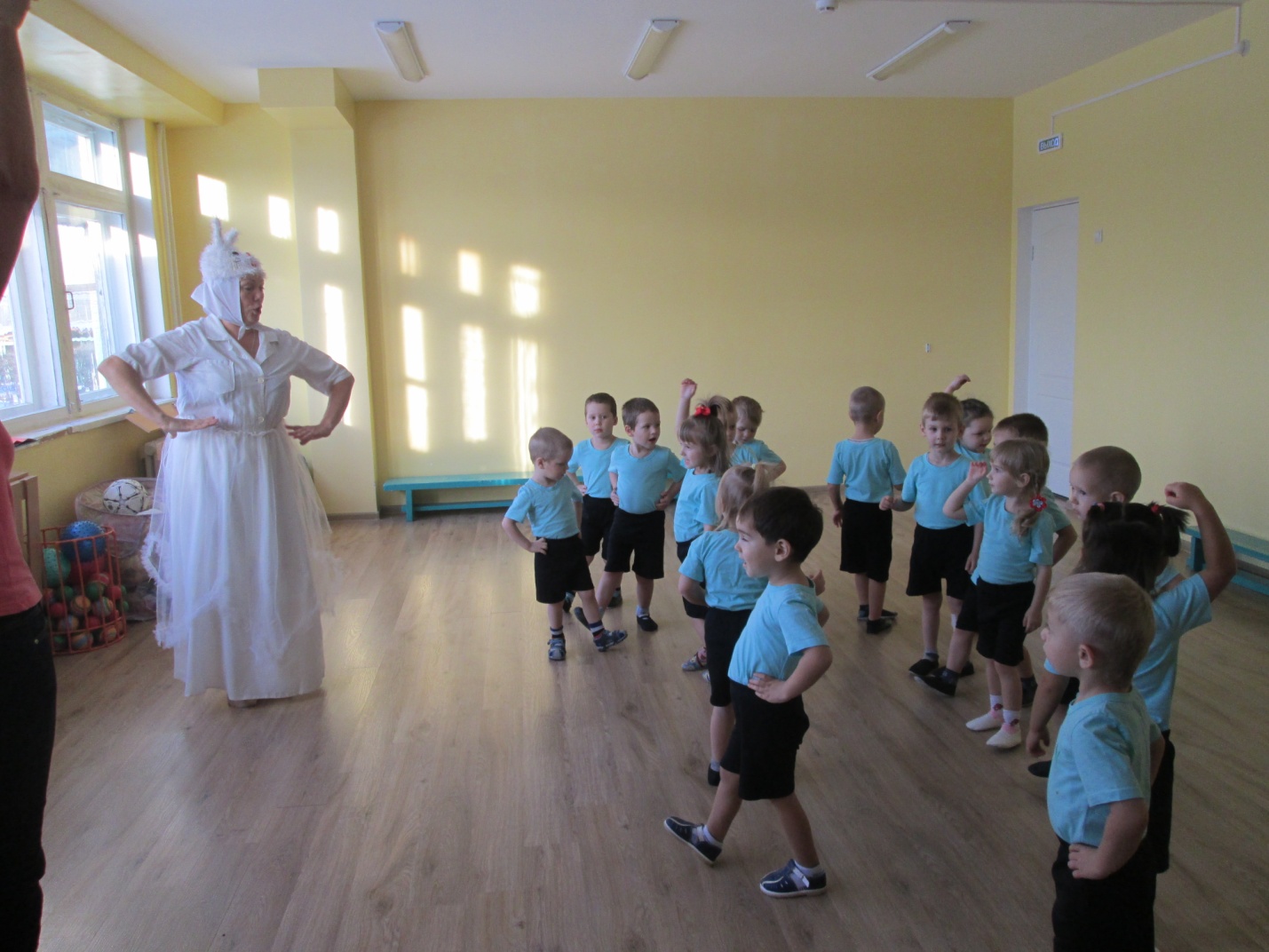 Зайчик: Очень уж мне у вас, ребята понравилось, но мне пора в лес! 